85-985-985-9نموذجنموذجنموذجنموذجنموذجانذارانذارانذارانذارانذارانذارانذارانذارانذاريتم توجيها للجنة المخالفات للاطلاعيتم توجيها للجنة المخالفات للاطلاعيتم توجيها للجنة المخالفات للاطلاعيتم توجيها للجنة المخالفات للاطلاعيتم توجيها للجنة المخالفات للاطلاعيتم توجيها للجنة المخالفات للاطلاعيتم توجيها للجنة المخالفات للاطلاعيتم توجيها للجنة المخالفات للاطلاعيتم توجيها للجنة المخالفات للاطلاعيتم توجيها للجنة المخالفات للاطلاعيتم توجيها للجنة المخالفات للاطلاعيتم توجيها للجنة المخالفات للاطلاعيتم توجيها للجنة المخالفات للاطلاع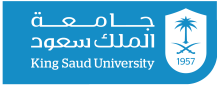 سعادة مدير شركةسعادة مدير شركةسعادة مدير شركةسعادة مدير شركةالمحترمالسلام عليكم ورحمة الله وبركانه ,,,,,,, وبعدالسلام عليكم ورحمة الله وبركانه ,,,,,,, وبعدالسلام عليكم ورحمة الله وبركانه ,,,,,,, وبعدالسلام عليكم ورحمة الله وبركانه ,,,,,,, وبعدالسلام عليكم ورحمة الله وبركانه ,,,,,,, وبعدالسلام عليكم ورحمة الله وبركانه ,,,,,,, وبعدالسلام عليكم ورحمة الله وبركانه ,,,,,,, وبعدالسلام عليكم ورحمة الله وبركانه ,,,,,,, وبعدالسلام عليكم ورحمة الله وبركانه ,,,,,,, وبعدالسلام عليكم ورحمة الله وبركانه ,,,,,,, وبعدالسلام عليكم ورحمة الله وبركانه ,,,,,,, وبعدالسلام عليكم ورحمة الله وبركانه ,,,,,,, وبعدالسلام عليكم ورحمة الله وبركانه ,,,,,,, وبعدالسلام عليكم ورحمة الله وبركانه ,,,,,,, وبعدالسلام عليكم ورحمة الله وبركانه ,,,,,,, وبعدالسلام عليكم ورحمة الله وبركانه ,,,,,,, وبعدنفيدكم انه تم تسجيل مخالفة بالتفصيل التالي:نفيدكم انه تم تسجيل مخالفة بالتفصيل التالي:نفيدكم انه تم تسجيل مخالفة بالتفصيل التالي:نفيدكم انه تم تسجيل مخالفة بالتفصيل التالي:نفيدكم انه تم تسجيل مخالفة بالتفصيل التالي:نفيدكم انه تم تسجيل مخالفة بالتفصيل التالي:نفيدكم انه تم تسجيل مخالفة بالتفصيل التالي:نفيدكم انه تم تسجيل مخالفة بالتفصيل التالي:نفيدكم انه تم تسجيل مخالفة بالتفصيل التالي:نفيدكم انه تم تسجيل مخالفة بالتفصيل التالي:نفيدكم انه تم تسجيل مخالفة بالتفصيل التالي:نفيدكم انه تم تسجيل مخالفة بالتفصيل التالي:نفيدكم انه تم تسجيل مخالفة بالتفصيل التالي:نفيدكم انه تم تسجيل مخالفة بالتفصيل التالي:نفيدكم انه تم تسجيل مخالفة بالتفصيل التالي:نفيدكم انه تم تسجيل مخالفة بالتفصيل التالي:نفيدكم انه تم تسجيل مخالفة بالتفصيل التالي:نفيدكم انه تم تسجيل مخالفة بالتفصيل التالي:نفيدكم انه تم تسجيل مخالفة بالتفصيل التالي:التاريخالتاريخالقطاعالقطاعالقطاعالقطاعالقطاعالمبنى او الكليةالمبنى او الكليةالمبنى او الكليةالمبنى او الكليةالمبنى او الكليةالمبنى او الكليةالمبنى او الكليةالمبنى او الكليةالدورالدوررقم الموقعرقم الموقعرقم الموقعرقم الموقعرقم الموقعمنطقة العملمنطقة العملمنطقة العملمنطقة العملمنطقة العملمنطقة العملمنطقة العملمنطقة العملرقم المخالفةرقم المخالفةرقم المخالفةرقم المخالفةرقم المخالفةرقم المخالفةرقم المخالفةرقم المخالفةرقم المخالفةرقم المخالفةقيمتهاقيمتهاقيمتهاقيمتهاقيمتهاقيمتهاقيمتهاقيمتهاالحقل الذي في الأسفل خاص بالحفلاتالحقل الذي في الأسفل خاص بالحفلاتالحقل الذي في الأسفل خاص بالحفلاتالحقل الذي في الأسفل خاص بالحفلاتالحقل الذي في الأسفل خاص بالحفلاتالحقل الذي في الأسفل خاص بالحفلاتالحقل الذي في الأسفل خاص بالحفلاتالحقل الذي في الأسفل خاص بالحفلاتالحقل الذي في الأسفل خاص بالحفلاتالحقل الذي في الأسفل خاص بالحفلاتالحقل الذي في الأسفل خاص بالحفلاتالحقل الذي في الأسفل خاص بالحفلاتالحقل الذي في الأسفل خاص بالحفلاتالحقل الذي في الأسفل خاص بالحفلاتالحقل الذي في الأسفل خاص بالحفلاتالحقل الذي في الأسفل خاص بالحفلاتالحقل الذي في الأسفل خاص بالحفلاتالحقل الذي في الأسفل خاص بالحفلاتالحقل الذي في الأسفل خاص بالحفلاتالحقل الذي في الأسفل خاص بالحفلاتالحقل الذي في الأسفل خاص بالحفلاتالحقل الذي في الأسفل خاص بالحفلاتالحقل الذي في الأسفل خاص بالحفلاتالحقل الذي في الأسفل خاص بالحفلاتالحقل الذي في الأسفل خاص بالحفلاتالحقل الذي في الأسفل خاص بالحفلاتالحقل الذي في الأسفل خاص بالحفلاتالحقل الذي في الأسفل خاص بالحفلاتالحقل الذي في الأسفل خاص بالحفلاتالحقل الذي في الأسفل خاص بالحفلاتالحقل الذي في الأسفل خاص بالحفلاتالحقل الذي في الأسفل خاص بالحفلاتالحقل الذي في الأسفل خاص بالحفلاتالحقل الذي في الأسفل خاص بالحفلاتالحقل الذي في الأسفل خاص بالحفلاتنوع الحفلنوع الحفلنوع الحفلنوع الحفلنوع الحفلنوع الحفلتصنيف الحفلتصنيف الحفلتصنيف الحفلتصنيف الحفلتصنيف الحفلالجهة الطالبة للحفلالجهة الطالبة للحفلالجهة الطالبة للحفلالجهة الطالبة للحفلنوع المخالفةنوع المخالفةنوع المخالفةنوع المخالفةنوع المخالفةنوع المخالفةنص المخالفةنص المخالفةنص المخالفةنص المخالفةنص المخالفةنص المخالفةوصفهاوصفهاوصفهاوصفهاوصفهاوصفهاإجراءات سابقة للمخالفةإجراءات سابقة للمخالفةإجراءات سابقة للمخالفةإجراءات سابقة للمخالفةإجراءات سابقة للمخالفةإجراءات سابقة للمخالفةآمل التكرم بالتوجيه بالحرص عدم تكرار هذه المخالفات حفاظاً على صحة طلاب وطالبات ومنسوبي ومنسوبات الجامعة. ونفيدكم أنه تم رفعها للإدارة لإقرارها.آمل التكرم بالتوجيه بالحرص عدم تكرار هذه المخالفات حفاظاً على صحة طلاب وطالبات ومنسوبي ومنسوبات الجامعة. ونفيدكم أنه تم رفعها للإدارة لإقرارها.آمل التكرم بالتوجيه بالحرص عدم تكرار هذه المخالفات حفاظاً على صحة طلاب وطالبات ومنسوبي ومنسوبات الجامعة. ونفيدكم أنه تم رفعها للإدارة لإقرارها.آمل التكرم بالتوجيه بالحرص عدم تكرار هذه المخالفات حفاظاً على صحة طلاب وطالبات ومنسوبي ومنسوبات الجامعة. ونفيدكم أنه تم رفعها للإدارة لإقرارها.آمل التكرم بالتوجيه بالحرص عدم تكرار هذه المخالفات حفاظاً على صحة طلاب وطالبات ومنسوبي ومنسوبات الجامعة. ونفيدكم أنه تم رفعها للإدارة لإقرارها.آمل التكرم بالتوجيه بالحرص عدم تكرار هذه المخالفات حفاظاً على صحة طلاب وطالبات ومنسوبي ومنسوبات الجامعة. ونفيدكم أنه تم رفعها للإدارة لإقرارها.آمل التكرم بالتوجيه بالحرص عدم تكرار هذه المخالفات حفاظاً على صحة طلاب وطالبات ومنسوبي ومنسوبات الجامعة. ونفيدكم أنه تم رفعها للإدارة لإقرارها.آمل التكرم بالتوجيه بالحرص عدم تكرار هذه المخالفات حفاظاً على صحة طلاب وطالبات ومنسوبي ومنسوبات الجامعة. ونفيدكم أنه تم رفعها للإدارة لإقرارها.آمل التكرم بالتوجيه بالحرص عدم تكرار هذه المخالفات حفاظاً على صحة طلاب وطالبات ومنسوبي ومنسوبات الجامعة. ونفيدكم أنه تم رفعها للإدارة لإقرارها.آمل التكرم بالتوجيه بالحرص عدم تكرار هذه المخالفات حفاظاً على صحة طلاب وطالبات ومنسوبي ومنسوبات الجامعة. ونفيدكم أنه تم رفعها للإدارة لإقرارها.آمل التكرم بالتوجيه بالحرص عدم تكرار هذه المخالفات حفاظاً على صحة طلاب وطالبات ومنسوبي ومنسوبات الجامعة. ونفيدكم أنه تم رفعها للإدارة لإقرارها.آمل التكرم بالتوجيه بالحرص عدم تكرار هذه المخالفات حفاظاً على صحة طلاب وطالبات ومنسوبي ومنسوبات الجامعة. ونفيدكم أنه تم رفعها للإدارة لإقرارها.آمل التكرم بالتوجيه بالحرص عدم تكرار هذه المخالفات حفاظاً على صحة طلاب وطالبات ومنسوبي ومنسوبات الجامعة. ونفيدكم أنه تم رفعها للإدارة لإقرارها.آمل التكرم بالتوجيه بالحرص عدم تكرار هذه المخالفات حفاظاً على صحة طلاب وطالبات ومنسوبي ومنسوبات الجامعة. ونفيدكم أنه تم رفعها للإدارة لإقرارها.آمل التكرم بالتوجيه بالحرص عدم تكرار هذه المخالفات حفاظاً على صحة طلاب وطالبات ومنسوبي ومنسوبات الجامعة. ونفيدكم أنه تم رفعها للإدارة لإقرارها.آمل التكرم بالتوجيه بالحرص عدم تكرار هذه المخالفات حفاظاً على صحة طلاب وطالبات ومنسوبي ومنسوبات الجامعة. ونفيدكم أنه تم رفعها للإدارة لإقرارها.آمل التكرم بالتوجيه بالحرص عدم تكرار هذه المخالفات حفاظاً على صحة طلاب وطالبات ومنسوبي ومنسوبات الجامعة. ونفيدكم أنه تم رفعها للإدارة لإقرارها.آمل التكرم بالتوجيه بالحرص عدم تكرار هذه المخالفات حفاظاً على صحة طلاب وطالبات ومنسوبي ومنسوبات الجامعة. ونفيدكم أنه تم رفعها للإدارة لإقرارها.آمل التكرم بالتوجيه بالحرص عدم تكرار هذه المخالفات حفاظاً على صحة طلاب وطالبات ومنسوبي ومنسوبات الجامعة. ونفيدكم أنه تم رفعها للإدارة لإقرارها.آمل التكرم بالتوجيه بالحرص عدم تكرار هذه المخالفات حفاظاً على صحة طلاب وطالبات ومنسوبي ومنسوبات الجامعة. ونفيدكم أنه تم رفعها للإدارة لإقرارها.آمل التكرم بالتوجيه بالحرص عدم تكرار هذه المخالفات حفاظاً على صحة طلاب وطالبات ومنسوبي ومنسوبات الجامعة. ونفيدكم أنه تم رفعها للإدارة لإقرارها.آمل التكرم بالتوجيه بالحرص عدم تكرار هذه المخالفات حفاظاً على صحة طلاب وطالبات ومنسوبي ومنسوبات الجامعة. ونفيدكم أنه تم رفعها للإدارة لإقرارها.آمل التكرم بالتوجيه بالحرص عدم تكرار هذه المخالفات حفاظاً على صحة طلاب وطالبات ومنسوبي ومنسوبات الجامعة. ونفيدكم أنه تم رفعها للإدارة لإقرارها.آمل التكرم بالتوجيه بالحرص عدم تكرار هذه المخالفات حفاظاً على صحة طلاب وطالبات ومنسوبي ومنسوبات الجامعة. ونفيدكم أنه تم رفعها للإدارة لإقرارها.آمل التكرم بالتوجيه بالحرص عدم تكرار هذه المخالفات حفاظاً على صحة طلاب وطالبات ومنسوبي ومنسوبات الجامعة. ونفيدكم أنه تم رفعها للإدارة لإقرارها.آمل التكرم بالتوجيه بالحرص عدم تكرار هذه المخالفات حفاظاً على صحة طلاب وطالبات ومنسوبي ومنسوبات الجامعة. ونفيدكم أنه تم رفعها للإدارة لإقرارها.آمل التكرم بالتوجيه بالحرص عدم تكرار هذه المخالفات حفاظاً على صحة طلاب وطالبات ومنسوبي ومنسوبات الجامعة. ونفيدكم أنه تم رفعها للإدارة لإقرارها.آمل التكرم بالتوجيه بالحرص عدم تكرار هذه المخالفات حفاظاً على صحة طلاب وطالبات ومنسوبي ومنسوبات الجامعة. ونفيدكم أنه تم رفعها للإدارة لإقرارها.آمل التكرم بالتوجيه بالحرص عدم تكرار هذه المخالفات حفاظاً على صحة طلاب وطالبات ومنسوبي ومنسوبات الجامعة. ونفيدكم أنه تم رفعها للإدارة لإقرارها.آمل التكرم بالتوجيه بالحرص عدم تكرار هذه المخالفات حفاظاً على صحة طلاب وطالبات ومنسوبي ومنسوبات الجامعة. ونفيدكم أنه تم رفعها للإدارة لإقرارها.آمل التكرم بالتوجيه بالحرص عدم تكرار هذه المخالفات حفاظاً على صحة طلاب وطالبات ومنسوبي ومنسوبات الجامعة. ونفيدكم أنه تم رفعها للإدارة لإقرارها.آمل التكرم بالتوجيه بالحرص عدم تكرار هذه المخالفات حفاظاً على صحة طلاب وطالبات ومنسوبي ومنسوبات الجامعة. ونفيدكم أنه تم رفعها للإدارة لإقرارها.آمل التكرم بالتوجيه بالحرص عدم تكرار هذه المخالفات حفاظاً على صحة طلاب وطالبات ومنسوبي ومنسوبات الجامعة. ونفيدكم أنه تم رفعها للإدارة لإقرارها.آمل التكرم بالتوجيه بالحرص عدم تكرار هذه المخالفات حفاظاً على صحة طلاب وطالبات ومنسوبي ومنسوبات الجامعة. ونفيدكم أنه تم رفعها للإدارة لإقرارها.آمل التكرم بالتوجيه بالحرص عدم تكرار هذه المخالفات حفاظاً على صحة طلاب وطالبات ومنسوبي ومنسوبات الجامعة. ونفيدكم أنه تم رفعها للإدارة لإقرارها.آمل من سعادتكم توقيع صورة هذه النموذج علماً بأنه في حال رفضكم التوقيع بالاستلام سيتم ارسال هذا النموذج الى مدير عام الشركة بصفة رسمية من قبل الإدارة آمل من سعادتكم توقيع صورة هذه النموذج علماً بأنه في حال رفضكم التوقيع بالاستلام سيتم ارسال هذا النموذج الى مدير عام الشركة بصفة رسمية من قبل الإدارة آمل من سعادتكم توقيع صورة هذه النموذج علماً بأنه في حال رفضكم التوقيع بالاستلام سيتم ارسال هذا النموذج الى مدير عام الشركة بصفة رسمية من قبل الإدارة آمل من سعادتكم توقيع صورة هذه النموذج علماً بأنه في حال رفضكم التوقيع بالاستلام سيتم ارسال هذا النموذج الى مدير عام الشركة بصفة رسمية من قبل الإدارة آمل من سعادتكم توقيع صورة هذه النموذج علماً بأنه في حال رفضكم التوقيع بالاستلام سيتم ارسال هذا النموذج الى مدير عام الشركة بصفة رسمية من قبل الإدارة آمل من سعادتكم توقيع صورة هذه النموذج علماً بأنه في حال رفضكم التوقيع بالاستلام سيتم ارسال هذا النموذج الى مدير عام الشركة بصفة رسمية من قبل الإدارة آمل من سعادتكم توقيع صورة هذه النموذج علماً بأنه في حال رفضكم التوقيع بالاستلام سيتم ارسال هذا النموذج الى مدير عام الشركة بصفة رسمية من قبل الإدارة آمل من سعادتكم توقيع صورة هذه النموذج علماً بأنه في حال رفضكم التوقيع بالاستلام سيتم ارسال هذا النموذج الى مدير عام الشركة بصفة رسمية من قبل الإدارة آمل من سعادتكم توقيع صورة هذه النموذج علماً بأنه في حال رفضكم التوقيع بالاستلام سيتم ارسال هذا النموذج الى مدير عام الشركة بصفة رسمية من قبل الإدارة آمل من سعادتكم توقيع صورة هذه النموذج علماً بأنه في حال رفضكم التوقيع بالاستلام سيتم ارسال هذا النموذج الى مدير عام الشركة بصفة رسمية من قبل الإدارة آمل من سعادتكم توقيع صورة هذه النموذج علماً بأنه في حال رفضكم التوقيع بالاستلام سيتم ارسال هذا النموذج الى مدير عام الشركة بصفة رسمية من قبل الإدارة آمل من سعادتكم توقيع صورة هذه النموذج علماً بأنه في حال رفضكم التوقيع بالاستلام سيتم ارسال هذا النموذج الى مدير عام الشركة بصفة رسمية من قبل الإدارة آمل من سعادتكم توقيع صورة هذه النموذج علماً بأنه في حال رفضكم التوقيع بالاستلام سيتم ارسال هذا النموذج الى مدير عام الشركة بصفة رسمية من قبل الإدارة آمل من سعادتكم توقيع صورة هذه النموذج علماً بأنه في حال رفضكم التوقيع بالاستلام سيتم ارسال هذا النموذج الى مدير عام الشركة بصفة رسمية من قبل الإدارة آمل من سعادتكم توقيع صورة هذه النموذج علماً بأنه في حال رفضكم التوقيع بالاستلام سيتم ارسال هذا النموذج الى مدير عام الشركة بصفة رسمية من قبل الإدارة آمل من سعادتكم توقيع صورة هذه النموذج علماً بأنه في حال رفضكم التوقيع بالاستلام سيتم ارسال هذا النموذج الى مدير عام الشركة بصفة رسمية من قبل الإدارة آمل من سعادتكم توقيع صورة هذه النموذج علماً بأنه في حال رفضكم التوقيع بالاستلام سيتم ارسال هذا النموذج الى مدير عام الشركة بصفة رسمية من قبل الإدارة آمل من سعادتكم توقيع صورة هذه النموذج علماً بأنه في حال رفضكم التوقيع بالاستلام سيتم ارسال هذا النموذج الى مدير عام الشركة بصفة رسمية من قبل الإدارة آمل من سعادتكم توقيع صورة هذه النموذج علماً بأنه في حال رفضكم التوقيع بالاستلام سيتم ارسال هذا النموذج الى مدير عام الشركة بصفة رسمية من قبل الإدارة آمل من سعادتكم توقيع صورة هذه النموذج علماً بأنه في حال رفضكم التوقيع بالاستلام سيتم ارسال هذا النموذج الى مدير عام الشركة بصفة رسمية من قبل الإدارة آمل من سعادتكم توقيع صورة هذه النموذج علماً بأنه في حال رفضكم التوقيع بالاستلام سيتم ارسال هذا النموذج الى مدير عام الشركة بصفة رسمية من قبل الإدارة آمل من سعادتكم توقيع صورة هذه النموذج علماً بأنه في حال رفضكم التوقيع بالاستلام سيتم ارسال هذا النموذج الى مدير عام الشركة بصفة رسمية من قبل الإدارة آمل من سعادتكم توقيع صورة هذه النموذج علماً بأنه في حال رفضكم التوقيع بالاستلام سيتم ارسال هذا النموذج الى مدير عام الشركة بصفة رسمية من قبل الإدارة آمل من سعادتكم توقيع صورة هذه النموذج علماً بأنه في حال رفضكم التوقيع بالاستلام سيتم ارسال هذا النموذج الى مدير عام الشركة بصفة رسمية من قبل الإدارة آمل من سعادتكم توقيع صورة هذه النموذج علماً بأنه في حال رفضكم التوقيع بالاستلام سيتم ارسال هذا النموذج الى مدير عام الشركة بصفة رسمية من قبل الإدارة آمل من سعادتكم توقيع صورة هذه النموذج علماً بأنه في حال رفضكم التوقيع بالاستلام سيتم ارسال هذا النموذج الى مدير عام الشركة بصفة رسمية من قبل الإدارة آمل من سعادتكم توقيع صورة هذه النموذج علماً بأنه في حال رفضكم التوقيع بالاستلام سيتم ارسال هذا النموذج الى مدير عام الشركة بصفة رسمية من قبل الإدارة آمل من سعادتكم توقيع صورة هذه النموذج علماً بأنه في حال رفضكم التوقيع بالاستلام سيتم ارسال هذا النموذج الى مدير عام الشركة بصفة رسمية من قبل الإدارة آمل من سعادتكم توقيع صورة هذه النموذج علماً بأنه في حال رفضكم التوقيع بالاستلام سيتم ارسال هذا النموذج الى مدير عام الشركة بصفة رسمية من قبل الإدارة آمل من سعادتكم توقيع صورة هذه النموذج علماً بأنه في حال رفضكم التوقيع بالاستلام سيتم ارسال هذا النموذج الى مدير عام الشركة بصفة رسمية من قبل الإدارة آمل من سعادتكم توقيع صورة هذه النموذج علماً بأنه في حال رفضكم التوقيع بالاستلام سيتم ارسال هذا النموذج الى مدير عام الشركة بصفة رسمية من قبل الإدارة آمل من سعادتكم توقيع صورة هذه النموذج علماً بأنه في حال رفضكم التوقيع بالاستلام سيتم ارسال هذا النموذج الى مدير عام الشركة بصفة رسمية من قبل الإدارة آمل من سعادتكم توقيع صورة هذه النموذج علماً بأنه في حال رفضكم التوقيع بالاستلام سيتم ارسال هذا النموذج الى مدير عام الشركة بصفة رسمية من قبل الإدارة آمل من سعادتكم توقيع صورة هذه النموذج علماً بأنه في حال رفضكم التوقيع بالاستلام سيتم ارسال هذا النموذج الى مدير عام الشركة بصفة رسمية من قبل الإدارة آمل من سعادتكم توقيع صورة هذه النموذج علماً بأنه في حال رفضكم التوقيع بالاستلام سيتم ارسال هذا النموذج الى مدير عام الشركة بصفة رسمية من قبل الإدارة ملاحظة/ يحق لكم في حال وجود اعتراض أو ملاحظة التظلم لدى لجنة المخالفات والشكاوى خلال أسبوع من تبليغكم بها على التالي:ملاحظة/ يحق لكم في حال وجود اعتراض أو ملاحظة التظلم لدى لجنة المخالفات والشكاوى خلال أسبوع من تبليغكم بها على التالي:ملاحظة/ يحق لكم في حال وجود اعتراض أو ملاحظة التظلم لدى لجنة المخالفات والشكاوى خلال أسبوع من تبليغكم بها على التالي:ملاحظة/ يحق لكم في حال وجود اعتراض أو ملاحظة التظلم لدى لجنة المخالفات والشكاوى خلال أسبوع من تبليغكم بها على التالي:ملاحظة/ يحق لكم في حال وجود اعتراض أو ملاحظة التظلم لدى لجنة المخالفات والشكاوى خلال أسبوع من تبليغكم بها على التالي:ملاحظة/ يحق لكم في حال وجود اعتراض أو ملاحظة التظلم لدى لجنة المخالفات والشكاوى خلال أسبوع من تبليغكم بها على التالي:ملاحظة/ يحق لكم في حال وجود اعتراض أو ملاحظة التظلم لدى لجنة المخالفات والشكاوى خلال أسبوع من تبليغكم بها على التالي:ملاحظة/ يحق لكم في حال وجود اعتراض أو ملاحظة التظلم لدى لجنة المخالفات والشكاوى خلال أسبوع من تبليغكم بها على التالي:ملاحظة/ يحق لكم في حال وجود اعتراض أو ملاحظة التظلم لدى لجنة المخالفات والشكاوى خلال أسبوع من تبليغكم بها على التالي:ملاحظة/ يحق لكم في حال وجود اعتراض أو ملاحظة التظلم لدى لجنة المخالفات والشكاوى خلال أسبوع من تبليغكم بها على التالي:ملاحظة/ يحق لكم في حال وجود اعتراض أو ملاحظة التظلم لدى لجنة المخالفات والشكاوى خلال أسبوع من تبليغكم بها على التالي:ملاحظة/ يحق لكم في حال وجود اعتراض أو ملاحظة التظلم لدى لجنة المخالفات والشكاوى خلال أسبوع من تبليغكم بها على التالي:ملاحظة/ يحق لكم في حال وجود اعتراض أو ملاحظة التظلم لدى لجنة المخالفات والشكاوى خلال أسبوع من تبليغكم بها على التالي:ملاحظة/ يحق لكم في حال وجود اعتراض أو ملاحظة التظلم لدى لجنة المخالفات والشكاوى خلال أسبوع من تبليغكم بها على التالي:ملاحظة/ يحق لكم في حال وجود اعتراض أو ملاحظة التظلم لدى لجنة المخالفات والشكاوى خلال أسبوع من تبليغكم بها على التالي:ملاحظة/ يحق لكم في حال وجود اعتراض أو ملاحظة التظلم لدى لجنة المخالفات والشكاوى خلال أسبوع من تبليغكم بها على التالي:ملاحظة/ يحق لكم في حال وجود اعتراض أو ملاحظة التظلم لدى لجنة المخالفات والشكاوى خلال أسبوع من تبليغكم بها على التالي:ملاحظة/ يحق لكم في حال وجود اعتراض أو ملاحظة التظلم لدى لجنة المخالفات والشكاوى خلال أسبوع من تبليغكم بها على التالي:ملاحظة/ يحق لكم في حال وجود اعتراض أو ملاحظة التظلم لدى لجنة المخالفات والشكاوى خلال أسبوع من تبليغكم بها على التالي:ملاحظة/ يحق لكم في حال وجود اعتراض أو ملاحظة التظلم لدى لجنة المخالفات والشكاوى خلال أسبوع من تبليغكم بها على التالي:ملاحظة/ يحق لكم في حال وجود اعتراض أو ملاحظة التظلم لدى لجنة المخالفات والشكاوى خلال أسبوع من تبليغكم بها على التالي:ملاحظة/ يحق لكم في حال وجود اعتراض أو ملاحظة التظلم لدى لجنة المخالفات والشكاوى خلال أسبوع من تبليغكم بها على التالي:ملاحظة/ يحق لكم في حال وجود اعتراض أو ملاحظة التظلم لدى لجنة المخالفات والشكاوى خلال أسبوع من تبليغكم بها على التالي:ملاحظة/ يحق لكم في حال وجود اعتراض أو ملاحظة التظلم لدى لجنة المخالفات والشكاوى خلال أسبوع من تبليغكم بها على التالي:ملاحظة/ يحق لكم في حال وجود اعتراض أو ملاحظة التظلم لدى لجنة المخالفات والشكاوى خلال أسبوع من تبليغكم بها على التالي:ملاحظة/ يحق لكم في حال وجود اعتراض أو ملاحظة التظلم لدى لجنة المخالفات والشكاوى خلال أسبوع من تبليغكم بها على التالي:ملاحظة/ يحق لكم في حال وجود اعتراض أو ملاحظة التظلم لدى لجنة المخالفات والشكاوى خلال أسبوع من تبليغكم بها على التالي:ملاحظة/ يحق لكم في حال وجود اعتراض أو ملاحظة التظلم لدى لجنة المخالفات والشكاوى خلال أسبوع من تبليغكم بها على التالي:ملاحظة/ يحق لكم في حال وجود اعتراض أو ملاحظة التظلم لدى لجنة المخالفات والشكاوى خلال أسبوع من تبليغكم بها على التالي:ملاحظة/ يحق لكم في حال وجود اعتراض أو ملاحظة التظلم لدى لجنة المخالفات والشكاوى خلال أسبوع من تبليغكم بها على التالي:ملاحظة/ يحق لكم في حال وجود اعتراض أو ملاحظة التظلم لدى لجنة المخالفات والشكاوى خلال أسبوع من تبليغكم بها على التالي:ملاحظة/ يحق لكم في حال وجود اعتراض أو ملاحظة التظلم لدى لجنة المخالفات والشكاوى خلال أسبوع من تبليغكم بها على التالي:ملاحظة/ يحق لكم في حال وجود اعتراض أو ملاحظة التظلم لدى لجنة المخالفات والشكاوى خلال أسبوع من تبليغكم بها على التالي:ملاحظة/ يحق لكم في حال وجود اعتراض أو ملاحظة التظلم لدى لجنة المخالفات والشكاوى خلال أسبوع من تبليغكم بها على التالي:ملاحظة/ يحق لكم في حال وجود اعتراض أو ملاحظة التظلم لدى لجنة المخالفات والشكاوى خلال أسبوع من تبليغكم بها على التالي:هاتف46755904675590467559046755904675591467559146755914675591فاكسفاكسفاكسفاكس46985374698537469853746985374698537بريد الكترونيبريد الكترونيبريد الكترونيبريد الكترونيnutrition@KSU.EDU.SAnutrition@KSU.EDU.SAnutrition@KSU.EDU.SAnutrition@KSU.EDU.SAnutrition@KSU.EDU.SAnutrition@KSU.EDU.SAرقم الترميزرقم الترميزرقم الترميزرقم الترميزمسؤول الموقعمسؤول الموقعمسؤول الموقعمسؤول الموقعمسؤول الموقعمسؤول الموقعالتوقيعالتوقيعالتوقيعالتوقيعالمتعهد رفض التوقيعالمتعهد رفض التوقيعاسم المشرفاسم المشرفاسم المشرفاسم المشرفاسم المشرفاسم المشرفالتوقيعالتوقيعالتوقيعالتوقيعرئيس قسمرئيس قسمرئيس قسمرئيس قسمرئيس قسمرئيس قسمرئيس قسمالتوقيعالتوقيعالتوقيعالتوقيعالتوقيعالتوقيعالتوقيعالتوقيعالتوقيعالتوقيعالتوقيعالتوقيعالتوقيعالتوقيعالاسمالاسمالاسمالاسمالاسمالاسمالاسم